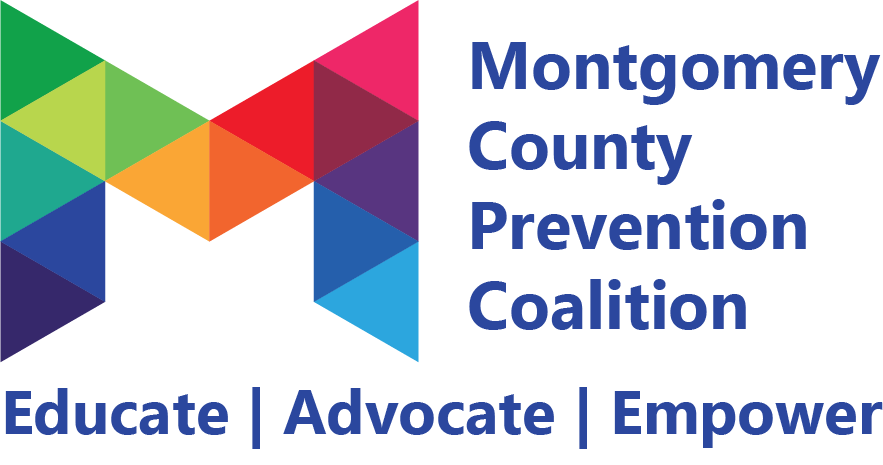 Coalition MeetingMarch 2, 2018 9:00 – 11:00 amPublic Health Dayton & Montgomery County________________________________________________________________________________________________________Meeting Highlights and Action Plan  Refer to sign-in sheetGenerated By:  Tristyn EppleyNext Meeting: May 4, 2018 9-11 amAgenda
ItemKey PointsAction ItemsOwner(s)1IntroductionsWelcoming new members:Melissa Earich- New Lebanon SchoolsShelagh McGovern- Better Business BureauLauren White- Indigo MediaDavid Lobo- East End Community Services2Recap of CADCA Training- many of the members attended and discussed skills they took away from the training including: logic model development, determining gaps in data, and strategic planningAshley Mack and Tristyn Eppley also discussed the CADCA Youth training that is being planned with the DEA scheduled for the end of the summerFill out Coalition Involvement Agreements if they weren’t completed at the meeting and return to Tristyn Eppley- teppley@phdmc.orgCoalition Members3Barb Marsh announced that the Montgomery County Prevention Coalition is applying for the Drug Free Communities grant through the Office of National Drug Control Policy. This grant can bring up to $125,000 a year into the county for up to 10 years.Coalition members signed Coalition Involvement Agreements to show representation from the 12 sectors4Andrea Hoff provided an overview of the “7 Strategies for Community Change.” These include:Provide InformationEnhance SkillsProvide SupportEnhance Access/Reduce BarriersChange ConsequencesChange Physical DesignDevelop or Modify PolicySend out Mental Health First Aid Adult Trainer Training through OACBHA (Ohio Association County Behavioral Health Authorities) Send out information from Mental Health First Aid Training showing that talking to youth about substances or mental health doesn’t cause risky behaviorsTristyn EppleyAndrea Hoff5Committees announced the local conditions that came out of the CADCA Training and announced strategies that they’ll be working on through September 2019.*Please see meeting presentation for committee strategies and local conditionsSign up for committee meetings at preventionmc.org/eventsMarijuana Committee:3/14/18 2-4 pmPublic Health- 117 S Main Street Dayton (3rd  Floor)Alcohol Committee3/19/18 2-3:30 pmMont. Co. Children Services- 3304 N Main Street DaytonMental Health Committee:3/26/18 9-11 amHaven Behavioral- 1 Elizabeth Pl Dayton (10th Floor)Opioid Committee3/27/2018 2-4 pmMont. Co. ADAMHS409 E Monument St DaytonCoalition Members7Tristyn Eppley announced the new member center where coalition members will have access to past meeting handouts, photos, and logic models. To access visit preventionmc.org/membercenterPassword- mcpcoalition7Next MCPC Meeting will be Friday, May 4, 2018 from 9-11 am at Public Health Dayton & Montgomery County- 117 S Main St Dayton (3rd Floor)Invite friends & colleagues that are interested in preventing drug use in Montgomery CountyRegister for MCPC meeting at preventionmc.org/eventsCoalition Members